Erasmus+ 2018 POZIV k oddaji vlog za dodelitev dodatnih finančnih sredstev udeležencem mobilnosti (študentom, mladim diplomantom in osebju) s posebnimi potrebami v okviru projektov mobilnosti v terciarnem izobraževanju pogodbenega leta 2018ROK oddaje vloge: najmanj 30 dni pred začetkom mobilnosti udeleženca s posebnimi potrebami(za obdobje trajanja projekta oz. do porabe rezerviranih sredstev za opisani namen)S podpisom Erasmus listine za terciarno izobraževanje (ECHE) se je vaša institucija med drugim zavezala k enaki obravnavi in zagotavljanju enakih možnosti udeležencem mobilnosti iz različnih okolij, tudi posameznikom s posebnimi potrebami.Institucije so dolžne promovirati dodatne možnosti za osebe s posebnimi potrebami že v fazi najave projekta oz. razpisa; prav tako lahko v razpisu določijo posebne pogoje za osebe s posebnimi potrebami, s ciljem zagotavljanja večje vključenosti. Institucije so dolžne o vseh udeležencih s posebnimi potrebami poročati v orodju Evropske komisije (Mobility Tool+), ne glede na to, ali so udeleženci iz tega naslova prejeli tudi dodatna sredstva.Têrmin študentov s posebnimi potrebami in njihov status je opredeljen Zakonu o visokem šolstvu ter v statutih oz. pravilnikih posameznih univerz oz. njihovih članic, samostojnih fakultet, visokih in višjih strokovnih šol in se smiselno uporablja za vse skupine udeležencev (študente, mlade diplomante in osebje).V okviru programa E+ so udeleženci s posebnimi potrebami upravičeni do posebne obravnave ne samo pri določanju pogojev sofinanciranja, temveč tudi pri zagotavljanju in nudenju vsestranske podpore pri odločitvi za odhod na mobilnost, spremljanju v času mobilnosti in integraciji po vrnitvi. Med osebe s posebnimi potrebami se uvrščajo posamezniki, ki potrebujejo izvajanje programov z dodatno strokovno pomočjo ali prilagoditvami glede na naravo specifične posebne potrebe.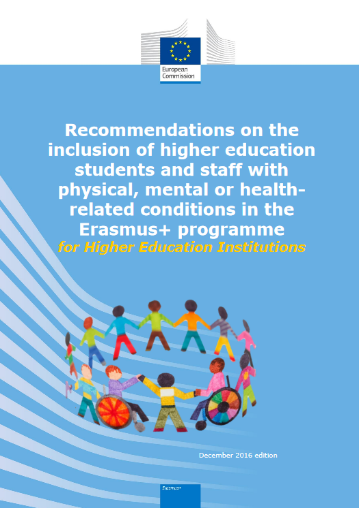 Med posebne potrebe se ne uvrščajo udeleženci mobilnosti iz okolij z manj možnostmi (ekonomski razlogi).Udeleženec mobilnosti Erasmus+ s posebnimi potrebami odda vlogo na predpisanem obrazcu (ki je del tega poziva), skupaj z zahtevanimi prilogami Erasmus+ kontaktni osebi (koordinator projekta) na svoji matični instituciji in je ne pošilja neposredno nacionalni agenciji (CMEPIUS). Institucija je dolžna pred pošiljanjem vloge na nacionalno agencijo (CMEPIUS) preveriti popolnost vloge, ustreznost ter ažurnost prilog ter zagotoviti pravočasno oddajo t. j. najmanj 30 dni pred začetkom mobilnosti udeleženca s posebnimi potrebami. Nepopolne ali prepozno prispele vloge ne bodo obravnavane in bodo posredovane v dopolnitev instituciji.Institucije prejmejo v ta namen dodatna sredstva, rezervirana v okviru Erasmus+ KA1 – mobilnost v visokem šolstvu med programskimi državami (KA103) 2018.Dodatna sredstva za udeležence s posebnimi potrebami temeljijo na realnih stroških, ki morajo biti dokazljivi z računi.Oblika vloge za dodelitev sredstev je predpisana z obrazcem, ki je sestavni del tega poziva.Institucije so dolžne vse potencialne udeležence mobilnosti E+ v okviru pogodbenega leta 2018 obvestiti o pozivu za dodatna sredstva in njegovi vsebini ter načinu oddaje vloge in zahtevanih prilog.Institucije za udeležence s posebnimi potrebami v času trajanja projekta mobilnosti in pred odhodom udeleženca s posebnimi potrebami na mobilnost nacionalni agenciji (CMEPIUS) poleg vloge na predpisanem obrazcu, v kateri so opredeljeni dodatni stroški, za vsakega posameznega udeleženca posredujejo enega (ali več) od naslednjih dokumentov:Sklep senata matične institucije o dodelitvi/odobritvi statusa osebe s posebnimi potrebami (velja za študente; veljaven za študijsko leto v katerem študent odhaja na mobilnost);Mnenje zdravnika (zdravniško potrdilo z opisom in trajanjem bolezni, z navedbo, katere dodatne zdravstvene storitve, terapije, pripomočke, spremljevalne osebe in drugo potrebuje udeleženec v času mobilnosti, ki ne sme biti starejše od 3 mesecev);Odločbo o razvrščanju Centra za socialno delo;Odločbo o usmeritvi Zavoda RS za šolstvo;Strokovno mnenje Zavoda RS za šolstvo;Mnenje invalidske komisije Zavoda za pokojninsko in invalidsko zavarovanje.Upošteva se, da odgovornost za točnost podatkov o osebah s posebnimi potrebami nosi kontaktna oseba Erasmus+ koordinator institucije, ki pošlje vlogo Nacionalni agenciji (CMEPIUS).Rok je odprt za čas trajanja projekta KA1 za pogodbeno leto 2018 oz. do porabe namenskih sredstev. Naslov za pošiljanje: CMEPIUS, Ob železnici 30a, 1000 Ljubljana, Jelena Štrbac Nemec – Vloga za udeležence s PP KA103 2018.Končno odločitev o odobritvi dodatnih sredstev in njihove višine posameznemu upravičencu bo v skladu z zapisanim v tem pozivu in pravili programa Erasmus+ sprejela Nacionalna agencija programa Erasmus+ CMEPIUS.Poziv je poslan neposredno kontaktnim osebam na visokošolskih institucijah in višjih strokovnih šolah ter v konzorcijih za mobilnost, ki v pogodbenem letu 2018 izvajajo projekte mobilnosti Erasmus+ KA1 za področje visokega šolstva med programskimi državami.Za dodatne informacije se lahko Erasmus+ kontaktna oseba obrne na skrbnika projekta Erasmus+ KA1 projekti mobilnosti v visokem šolstvu med programskimi državami: Jelena Štrbac Nemec, preko elektronske pošte: jelena.strbac-nemec@cmepius.si ali na telefonsko številko 01/620- 94-83.Ljubljana, 27. 6. 2018Št. zadeve: KA1-HE-98/14Referenčna št.: SI –3553/2018Priloga:Obrazec za dodelitev dodatnih sredstev za udeležence s posebnimi potrebami v okviru programa Erasmus+ KA1 projekti mobilnosti KA103, pogodbeno leto 2018